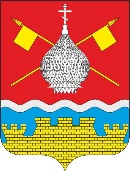 РОССИЙСКАЯ ФЕДЕРАЦИЯРОСТОВСКАЯ ОБЛАСТЬАДМИНИСТРАЦИЯ КРАСНОЯРСКОГО СЕЛЬСКОГО ПОСЕЛЕНИЯРАСПОРЯЖЕНИЕ19.08.2021                                         № 91                                   ст.  КрасноярскаяО внесение изменений в распоряжениеАдминистрации Красноярского сельскогопоселения от 30.12.2020 №147 «Об утверждении плана реализации муниципальной программы Красноярского сельского поселения «Развитие физической культуры и спорта» на 2021 год»Во исполнении постановления Администрации Красноярского сельского поселения от 12.11.2018 №184 «Об утверждении Порядка разработки, реализации и оценки эффективности муниципальных программ Красноярского сельского поселения Цимлянского района на 2019-2030 годы»:, решения Собрания депутатов Красноярского сельского поселения от 10.08.2021 №178 «О внесение изменений в решение Собрания депутатов Красноярского сельского поселения от 25.12.2020 года №147 «О бюджете  Красноярского сельского поселения Цимлянского района на 2021 год и на плановый период 2022 и 2023 годов»»:1. Внести изменения в распоряжение Администрации Красноярского сельского поселения от 30.12.2020 №147 "Об утверждении плана реализации муниципальной программы Красноярского сельского поселения «Развитие физической культуры и спорта» на 2021 год», изложив приложение в новой редакции, согласно приложению к данному распоряжению.2. Контроль за выполнением возложить на заведующего сектором по социальной работе Администрации Красноярского сельского поселения.Глава Администрации Красноярского сельского поселения                                Е.А. ПлутенкоРаспоряжение вноситсектор по социальной работеПриложение к распоряжению Администрации Красноярского сельского поселенияот  19.08.2021  №91Планреализации муниципальной программы Красноярского сельского поселения«Развитие физической культуры и спорта» на 2021 год№ п/пНомер и наименованиеОтветственный исполнитель, соисполнитель, участник (должность/ ФИО) Результатреализации(краткое описание)Результатреализации(краткое описание)Фактическая дата начала
реализацииФактическая дата начала
реализацииФактическая дата окончания
реализации, 
наступления 
контрольного 
событияРасходы бюджета на реализацию муниципальной программы, тыс. рублейРасходы бюджета на реализацию муниципальной программы, тыс. рублейРасходы бюджета на реализацию муниципальной программы, тыс. рублейРасходы бюджета на реализацию муниципальной программы, тыс. рублейРасходы бюджета на реализацию муниципальной программы, тыс. рублейРасходы бюджета на реализацию муниципальной программы, тыс. рублейРасходы бюджета на реализацию муниципальной программы, тыс. рублейРасходы бюджета на реализацию муниципальной программы, тыс. рублей№ п/пНомер и наименованиеОтветственный исполнитель, соисполнитель, участник (должность/ ФИО) Результатреализации(краткое описание)Результатреализации(краткое описание)Фактическая дата начала
реализацииФактическая дата начала
реализацииФактическая дата окончания
реализации, 
наступления 
контрольного 
событиявсегофедеральный бюджетфедеральный бюджетобластной бюджетобластной бюджетместный бюджетместный бюджет1.2.3.4.5.5.6.6.7.7.8.8.9910101Подпрограмма 1 «Развитие физической культуры и массового спорта Красноярского сельского поселения района»Заведующий сектором по социальной работе Садкова Т.В.Развитие физической культуры и спорта среди населения Красноярского сельского поселения01.01.202101.01.202131.12.202131.12.202154,054,00,00,00,00,054,054,021.1. Физическое воспитание населения Красноярского сельского поселения  и обеспечение организации и проведения физкультурных и массовых спортивных мероприятийЗаведующий сектором по социальной работе Садкова Т.В.Совершенствование системы физического воспитания;рост числа занимающихся адаптивной физической культурой и спортом;рост количества участников массовых спортивных и физкультурных мероприятий.01.01.202101.01.202131.12.202131.12.202154,054,00,00,00,00,054,054,031.2. Меры по развитию школьного спортаЗаведующий сектором по социальной работе Садкова Т.В.Рост количества участников массовых спортивных и физкультурных мероприятий;увеличение доли учащихся, систематически занимающихся физической культурой и спортом;увеличение доли физкультурно-спортивных мероприятий среди учащихся.01.01.202101.01.202131.12.202131.12.20210,00,00,00,00,00,00,00,0